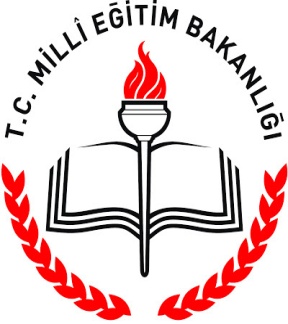 MİLLÎ EĞİTİM BAKANLIĞIDİN ÖĞRETİMİ GENEL MÜDÜRLÜĞÜAnadolu İmam Hatip Liseleri VII. Arapça Bilgi ve Etkinlik Yarışmaları Usûl ve Uygulama Esasları TÜRKİYE GENELİ YARIŞMALARA. ARAPÇA YARIŞMALARI KATILIM ŞARTLARI Yarışmalar Türkiye Cumhuriyeti vatandaşı öğrencilere yöneliktir, Türkiye Cumhuriyeti vatandaşı olmayan öğrenciler yarışmalara katılamazlar. Örgün eğitime tabi Anadolu imam hatip liselerinde okuyan öğrencilerden yurt içinde veya yurt dışında eğitim-öğretim dili Arapça olan okullarda bir (1) yıl ve daha fazla eğitim görmüş olanlar, Türkiye Cumhuriyeti vatandaşı olsalar dahi yarışmaya katılamazlar. Yarışmalara, örgün eğitime tabi olan Anadolu imam hatip liselerinde öğrenim gören öğrenciler katılır. (Buna “Anadolu” statüsünde olmayan ara sınıflarda okuyan İHL öğrencileri ile çok programlı liselerde imam hatip programına devam eden öğrenciler de dâhildir.)Yarışmalara katılan öğrencilerde sınıf şartı aranmaz. Önceki yıllarda yapılan Arapça yarışmalarında herhangi bir dalda Türkiye birincisi olan öğrenciler, hat-kaligrafi kategorisi dışındaki yarışmalara katılamazlar. İlde yarışmaya başvuran Anadolu imam hatip lisesinin bir (1) ile sınırlı olması halinde söz konusu okul, başvurduğu dallarda bölge finallerine doğrudan katılır. Bir öğrenci, eğitim-öğretim yılı boyunca -Arapça hat-kaligrafi yarışması dışında- sadece bir dalda yarışmaya katılabilir. Okulları bilgi yarışmalarında 4, Arapça şiir okuma dalında 1, Arapça metin canlandırma dalında en az 1, en fazla 4 öğrenci temsil eder, hat yarışmalarına katılım ise bireyseldir. Yarışmalara bütün Anadolu imam hatip liseleri katılır. Çeşitli sebeplerle yarışmalara katılamayan okul müdürlükleri,  bu durumlarını gerekçeleri ile birlikte Din Öğretimi Genel Müdürlüğüne yazılı olarak bildirir. Okullar, istedikleri tüm dallarda bilgi ve etkinlik yarışmalarına katılabilirler.Yarışma gruplarında görme engelli öğrenci bulunması durumunda, ilgili okul müdürlüğü, öğrencinin durumunu başvuru sistemine işler. Görme engelli öğrencinin bulunduğu grubun katıldığı yarışmalarda, her bir soru için belirlenen süre, tüm gruplarda % 50 oranında artırılır.B. YARIŞMALAR a) Arapça Bilgi Yarışması Soru ve konular: Arapça Bilgi Yarışmasının soruları, Anadolu imam hatip lisesi Arapça müfredatıyla uyumlu olarak çoktan seçmeli test şeklindedir. Türkiye finallerinde ve yedek sorularda zorluk derecesi yüksek sorular da yer alabilir. Din Öğretimi Genel Müdürlüğünce belirlenen ölçütlere uygun olarak, 81 il merkezinde oluşturulan Arapça komisyonlarında hazırlanan sorular, bir havuzda toplanır ve Din Öğretimi Genel Müdürlüğü tarafından oluşturulan soru seçme komisyonunun soru havuzundan seçtiği sorular, sınavlarda kullanılır.Soru türleri: Kelime bilgisi: Kelime anlamı, eş anlamlı, zıt anlamlı kelime bilgisi. Okuduğunu anlama Cümle ve kelime sıralama Tercüme: Arapça-Türkçe, Türkçe-ArapçaDiyalog tamamlama Temel Arapça dil bilgisi (Sarf ve Nahiv) Dinlediğini anlama1. Okul İçi Bilgi Yarışması Arapça bilgi yarışması dalında okul takımında yarışacak öğrenciler, okul idaresince Arapça veya meslek dersi öğretmenlerinden oluşturulan seçici kurul tarafından belirlenir. Okul yönetiminin uygun görmesi durumunda okul takımında değişiklik yapılabilir. Etkinlik yarışmalarına bireysel olarak katılacak öğrenciler ise okul yönetimi tarafından yapılan seçmeler sonunda belirlenir. 2. İl İçi Bilgi Yarışması Okul idaresinin gerekli gördüğü durumlarda yarışmacılar değiştirilebilir. Yarışma grupları, Din Öğretimi Genel Müdürlüğünce bir oturumda en fazla altı (6) okul olacak şekilde yarışma öncesinde çekilecek kura ile belirlenir. Yarışma gruplarının öğrenci sayısı ve okullarının koordinatör okullar tarafından değiştirilmesi, yarışmaları geçersiz kılar. Sorular, cevap anahtarı ile birlikte, bir nüsha halinde seçici kurula kapalı zarf içerisinde verilir. Zarflarda her bir yarışma grubu için 15 asıl, 5 yedek soru yer alır. Beş (5) şıklı çoktan seçmeli sorular, yarışmacılara yazılı olarak verilir. Sorular verilip, süresi içinde cevabı yazıldıktan sonra cevap tabelası seçici kurulun ve seyircilerin görebileceği şekilde gösterilir. Bundan sonra sunucu, soruyu yüksek sesle okur. Cevapların doğru veya yanlış olduğu seçici kurul başkanının onayından sonra sunucu tarafından açıklanır. Dinleme sorularında önce ses/görüntü dosyası dinletilir, soru kâğıtları daha sonra dağıtılır. Bir ses/görüntü dosyasından birden fazla soru sorulabilir. Yarışmada 15 soru sorulur, her bir soru 10 puan olarak hesaplanır. Soru ve cevaplar slâyt ile ekranda gösterilir. On beş (15) sorunun sonunda eşitlik olması durumunda, beş (5) soruluk yedek sorulara geçilir, eşitlik bozuluncaya kadar yedek soruların tamamı sorulur. Yedek sorular ile ilgili olarak: Yarışmada hangi sıralama belirlenecekse o sıralama için puanları eşit olan okullara soru sorulur. Şöyle ki;Yarışmada birinci belirlenecekse sorular, en yüksek puanı alan okullara sorulur. Diğer okullara soru sorulmaz. Yarışmada birinci belirlenmiş ancak ikincilik için eşitlik varsa sorular ikincilere sorulur. Diğer okullara soru sorulmaz. Yarışmada birinci ve ikinci belirlenmiş, ancak üçüncülük için eşitlik varsa sorular üçüncülere sorulur. Diğer okullara soru sorulmaz. Okulların bir (1) soruya aynı anda yanlış cevap vermesi halinde bir sonraki soruya geçilir. İlk yanlış cevabı veren okul elenir. Yedek soruların sonunda da eşitliğin bozulmaması halinde ikinci yedek soru grubuna geçilir. İkinci yedek sorularda üç (3) adet Türkçeden Arapçaya tercüme sorusu yer alıp çoktan seçmeli sorular kullanılmaz. İlgili soru için tanınan süre 1 dakikadır.Okullardan biri, cevabı önce tamamlayıp bunu seçici kurula bildirme riskini göze alır ve bir (1) dakikalık sürenin dolmasıyla verdiği cevabın doğruluğu seçici kurul tarafından da kabul edilirse diğer grup veya grupların cevaplarına bakılmaksızın on (10) puan verilir. Sorunun doğru cevabını yazdığını belirten grup, cevabını tamamladığını bildirdiği andan itibaren cevap üzerinde herhangi bir değişiklik yapamaz, aksi halde cevabı geçersiz sayılır ve elenir.İkinci yedek sorularda da eşitliğin bozulmaması durumunda kura yoluna başvurulur.Seçici kurul, yarışmada sorulan sorulardan birisinin yanlış olduğuna karar verirse, soru tamamen iptal edilir, hatalı soru üzerinde düzeltmeye gidilmez. Böyle bir durumda iptal edilen sorunun yerine yedek soru sorulmaz. Yarışmacı okullara 10’ar puan verilir.Yarışma ile ilgili itirazlar, yarışmanın akışının bozulmaması için, yazılı olarak yapılır. Seçici kurul, yarışma bittikten sonra on beş (15) dakika içinde ‘itiraz’ı değerlendirir ve kararı açıklar. Seçici kurulun verdiği karar, kesindir! Seçici kurulun kararı ile ilgili başka makamlara itiraz yapılamaz, yapılan itirazlar dikkate alınmaz! Okul müdürlükleri, nihai amacı makul bir ‘itiraz ahlâkı’ oluşturmak amacıyla yarışma rehber öğretmeni ve öğrencileri ‘itiraz kültürü’ ile ilgili bilgilendirmekle sorumludur.İtiraz usûlüne riayet etmeyen okullar elenir ve bir sonraki Arapça yarışmalarının hiçbir kategorisine de katılamaz! Yarışmanın akışından ve cevap sürelerinin takibinden sunucu sorumludur.3. Bilgi Yarışması Bölge Finali İl birincisi olan okullar ile bulunduğu ilde tek Anadolu imam hatip lisesi olan veya bulunduğu ilde yalnızca kendisi başvuruda bulunmuş olan okullar, bölge yarışmalarında illerini doğrudan temsil ederler. İllerini temsil eden okullar, kendi bölgelerinde il yarışmalarında geçerli olan ilkelere göre yarışırlar. 4. Bilgi Yarışması Türkiye Yarı Finali ve Türkiye Finali Bölge birincileri Türkiye yarı finalinde bölgelerini temsil ederler. Okullar, bilgi yarışmaları Türkiye yarı finali ve Türkiye finalinde, il/il içi yarışmalarında belirtilen ilkeler doğrultusunda yarışırlar. b) Arapça Etkinlik Yarışmaları 1. Arapça Şiir Okuma Yarışması Öğrenciler, Din Öğretimi Genel Müdürlüğü tarafından belirlenen şiirlerden birini seçerek yarışmaya katılır. Bir ilden aynı şiiri, en fazla üç (3) okul seçebilir. Üç okul tarafından seçilen şiir, sistem tarafından otomatik olarak kapatılır. Bir ilde 16’dan fazla Anadolu imam hatip lisesi olması durumunda ilgili uygulama, bilgisayar programıyla takip edilir. İl elemelerinde öğrencinin sahneye çıkış sırası, yarışma öncesi koordinatör okul ve yarışmaya katılan okulların katılımıyla çekilen kura ile belirlenir. Şiir, yarışma esnasında ezbere okunur. Öğrenci, yarışmaların bütün aşamalarına, ezberlediği aynı şiirle katılır. Yarışma esnasında sahnede, sadece Din Öğretimi Genel Müdürlüğü tarafından hazırlanan şiirin tercümesi, görsel sunu olarak yansıtılabilir. Okulların kendi hazırladıkları sunular yansıtılamaz! Sunuda fon müziği olarak Din Öğretimi Genel Müdürlüğü tarafından belirlenen müzik görsel sununun içerisinde kullanılır. Müziğe herhangi bir müdahale söz konusu olamaz. Tercüme, sunu ve fon müziğinin puanlamaya bir katkısı yoktur. Yarışmacının istememesi durumunda fon müziği veya sunu kullanılmaz. Yarışmacının kendi istediği fon müziği ve sunuyu kullanmasının engellenmesi seçici kurulun görevi olup, ısrarla kullanılmak istenmesi halinde söz konusu yarışmacı, değerlendirmeye alınmaz.Şiir okunurken dekor, ışık takip sistemi kullanılamaz, özel sahne düzeni ve canlı müzik icraları yapılamaz. Yarışmacının şiir metninde ilave ve eksiltme gibi herhangi bir değişiklik yapma hakkı yoktur. Değerlendirme 100 puan üzerinden yapılır. Puan dağılımı şu şekildedir: Ezber (25), Telaffuz (20), Tonlama (20), Jest ve mimik (15), Konuya hâkimiyet (10), Sahneyi kullanma (10).Şiir yarışmalarının il elemelerinde birinci olan okullar bölge yarışmalarına katılmaya hak kazanır. Bölge yarışmalarında canlı performans sergilenmez, il elemelerinde birinci olan okullar bölge yarışmalarına Din Öğretimi Genel Müdürlüğüne gönderecekleri video çekimi ile katılırlar. Videolar ile ilgili ölçütler şu şekildedir: Öğrenciler şiirlerini ezbere okumak zorundadırlar. Okunan şiirler okul yönetimi ve görevli öğretmen tarafından okul içinde veya dışında bir ortamda video kayıt programına alınır. Öğrencinin okuyacağı şiir dışında videoya herhangi bir mesaj, alt yazı, reklam, tanıtım vs. eklenemez. Öğrenci video kayıt esnasında varsa okulun üniforması ile şiirini okur. Öğrencinin kıyafetinden, şiirini ezbere okumasından ve kayıt işlemlerinden okul idaresi ve öğrenciyi yarışmaya hazırlayan öğretmen sorumludur. Şiir okunurken il yarışmalarında olduğu gibi fon müziği olarak sadece Din Öğretimi Genel Müdürlüğü tarafından belirlenen müzikler kullanılabilir. Fon müzikleri canlı olarak icra edilemez. Video çekimlerinde bu kuralı ihlal eden okullar, değerlendirmeye alınmazlar. Video çekimlerde öğrenciler şiir okurken dekor, ışık takip sistemi kullanabilirler. Kamera görüntülerinde sadece şiir okuyan öğrenci bulunur. Çekim yeri, görüntü ve ses kalitesi gibi unsurların puanlamada hiçbir etkisi olmamakla birlikte sesin anlaşılır, görüntünün ise net olması esastır. Çekimler tamamlandıktan sonra başvuru sistemi üzerindeki başvuru formunun çıktısı alınır. Çekimler bir DVD/CD’ye kaydedilir. DVD/CD üzerine okul adı yazılır ve bir zarf içerisinde Din Öğretimi Genel Müdürlüğüne gönderilir. Yarışma takvimi doğrultusunda gönderilmeyen DVD/CD’ler, kabul edilmez. Cep telefonu ve e-posta ile gönderilen çekimler, değerlendirmeye alınmaz.Videoları ulaşan okullar, Din Öğretimi Genel Müdürlüğün web sayfasında duyurulur.Videoların değerlendirilmesi, Din Öğretimi Genel Müdürlüğü tarafından oluşturulan bağımsız komisyonlarca il elemelerindeki puan esaslarına göre gerçekleştirilir. Bölge elemelerinin sonuçları takvimde belirtilen tarihte Din Öğretimi Genel Müdürlüğünün sitesinde duyurulur. Bölge yarışmalarında birinci olan öğrenciler, Türkiye finallerinde canlı performanslarını sergileyerek yarışırlar. 2. Arapça Metin Canlandırma Yarışması Metin canlandırma yarışması, Arapça metinlerin doğru seslendirilmesini ve öğrencinin drama ve tiyatro yeteneğinin ön plana çıkarılmasını hedefleyen bir yarışmadır. Metinler, Din Öğretimi Genel Müdürlüğü tarafından belirlenir. Öğrenciler, metinlerden birini seçerek yarışmaya katılırlar. Bir ilden üç (3) farklı okul tarafından seçilen metin, sistem tarafından otomatik olarak kapatılır. Bir ilde 16’dan fazla Anadolu imam hatip lisesi olması durumunda ilgili uygulama, bilgisayar programıyla takip edilir. İl elemelerinde öğrencilerin sahneye çıkış sırası, yarışma öncesi koordinatör okul ve yarışmaya katılan okulların katılımıyla çekilecek kura ile belirlenir. Yarışma esnasında canlandırma metni, ezbere okunur. Öğrenciler yarışmaların bütün aşamalarında aynı metin ezberi ile yarışmalara katılırlar. Yarışma esnasında sahnede sadece Din Öğretimi Genel Müdürlüğü tarafından hazırlanan canlandırma metninin tercümesi, görsel sunu olarak yansıtılabilir. Okulların kendi hazırladıkları sunular yansıtılamaz. Sunuda fon müziği olarak Din Öğretimi Genel Müdürlüğü tarafından belirlenen müzik, görsel sununun içerisinde kullanılır. Müziğe herhangi bir müdahale söz konusu olamaz. Tercüme, sunu ve fon müziğinin puanlamaya bir katkısı yoktur. Yarışmacının istememesi durumunda fon müziği veya sunu kullanılmaz. Yarışmacının kendi istediği fon müziği ve sunuyu kullanmasının engellenmesi, seçici kurulun görevi olup ısrarla kullanılmak istenmesi halinde söz konusu okul değerlendirmeye alınmaz.Metin canlandırmada metnin türüne göre yarışmada okulları en az bir (1) en fazla dört (4) öğrenci temsil edebilir. Metnin türüne göre öğrenciler kıyafet ve kostüm giyebilir. Ancak temel ve sade bir dekor dışında herhangi sahne düzenlemesi yapılamaz. Canlandırma metni okunurken dekor, ışık takip sistemi kullanılamaz, özel sahne düzeni ve canlı müzik icraları yapılamaz. Bunların kullanılmasının engellenmesi seçici kurulun görevi olup, ısrarla kullanılmak istenmesi halinde söz konusu dekor ve el eşyaları için herhangi bir puan verilmez. Yarışmacının canlandırma metnine ilave ve metin üzerinde değişiklik yapma hakkı yoktur. Değerlendirme 100 puan üzerinden yapılır. Puan dağılımı şu şekildedir: Ezber (25), Telaffuz (20), Tonlama (20), Jest ve mimik (15), Konuya hâkimiyet (10), Sahneyi kullanma (10).Metin canlandırma yarışmalarında il elemelerinde birinci olan okullar, bölge yarışmalarına katılmaya hak kazanır. Bölge yarışmalarında canlı performans sergilenmez. İl elemelerinde birinci olan okullar, bölge yarışmalarına Din Öğretimi Genel Müdürlüğüne gönderecekleri video çekimi ile katılırlar. Videolar ile ilgili ölçütler şu şekildedir:Öğrenciler metinlerini ezbere okumak zorundadırlar. Canlandırılan metinler okul yönetimi ve görevli öğretmen tarafından okul içinde veya dışında bir ortamda video kayıt programına alınır. Öğrencinin canlandırdığı metin dışında videoya herhangi bir mesaj, alt yazı, reklam, tanıtım vs. eklenemez. Öğrenci video kayıt esnasında il elemelerinde olduğu gibi konuya uygun bir kıyafet giyebilir. Öğrencinin kıyafetinden, metnini ezbere canlandırmasından ve kayıt işlemlerinden, okul idaresi ve öğrencileri yarışmaya hazırlayan öğretmen sorumludur.Metin canlandırma esnasında il yarışmalarında olduğu gibi fon müziği olarak sadece Din Öğretimi Genel Müdürlüğü tarafından belirlenen müzikler kullanılabilir. Fon müzikleri canlı olarak icra edilemez. Video çekimlerinde bu kuralı ihlal eden okullar değerlendirmeye alınmazlar. Video çekimlerinde öğrenciler metin canlandırırken dekor, ışık takip sistemi kullanabilirler. Kamera görüntülerinde sadece metin canlandıran öğrenci bulunur. Çekim yeri, görüntü ve ses kalitesi gibi unsurların puanlamada hiçbir etkisi olmamakla birlikte sesin anlaşılır, görüntünün ise net olması esastır. Çekimler tamamlandıktan sonra başvuru sistemi üzerindeki başvuru forumunun çıktısı alınır. Çekimler bir DVD/CD’ye kaydedilir. DVD/CD üzerine okul adı yazılır ve bir zarf içerisinde Din Öğretimi Genel Müdürlüğüne gönderilir. Yarışma takvimi doğrultusunda gönderilmeyen DVD/CD’ler kabul edilmez. Cep telefonu ve e-posta ile gönderilen çekimler değerlendirmeye alınmaz. Videoları ulaşan okullar, Din Öğretimi Genel Müdürlüğünün web sayfasında duyurulur.Bölge yarışmalarında birinci olan öğrenciler, Türkiye finallerinde canlı performanslarını sergileyerek yarışırlar.3. Arapça Hat/Kaligrafi Yarışması Yarışmaya katılım bireyseldir. Aynı okuldan birden fazla öğrenci yarışmaya katılabilir. Öğrenciler sadece bir eserle yarışmaya katılabilirler. Yarışmacı öğrenciler için okul idaresi tarafından danışman öğretmen belirlenir. Danışman öğretmen, öğrenci çalışmasına rehberlik eder ve çalışmanın bizzat öğrenci tarafından yapılmasını sağlar. Eşit yarışma şartlarını sağlamak amacıyla yarışmaya katılacak eserler, başvuru sisteminde belirtilen metinlerin dışında seçilemez. Yarışmaya katılan eserler; kopya edilmiş, daha önce bir başka yerde yayımlanmış veya sergilenmiş olmamalıdır. Yarışmaya katılan eserler, klasik hat sanatları için çerçeveli (camekânsız) levha halinde gönderilir. Levhalar 40x60 cm’den küçük, 60x70 cm’den büyük olamaz. Yazı sahası kâğıdın yaklaşık 2/3’ünü doldurmalıdır. Yarışmacılar, söz konusu ölçüler arasında kalmak kaydı ile eserlerini; kare, dikdörtgen, dikey, yatay, daire veya elips şeklinde hazırlayabilirler. Satır halindeki yazılarda, gerekirse ilk, orta veya son satırda metinlerin sağ ve solunda koltuk tabir edilen eşit boşluklar bırakılabilir. Modern hat sanatı ve grafiti tarzı eserlerle yarışmaya katılanlar, eserlerini 100×80 ebadındaki tablolara yaparlar. Bu tarz eserlerde sprey, marker, kara kalem kullanabilirler. Yarışmaya sunulan eserler, klasik ve modern hat sanatı esaslarına göre değerlendirilir. Manayı bozacak derecede tertip ve teşrifat hataları olan, bâriz imlâ hatası bulunan,  diğer şekil ve şartlara riayet edilmemiş levhalar -sanat değeri ne olursa olsun- değerlendirme dışı bırakılır. Yarışmacılar, eserlerinde istediği renkte mürekkep kullanabilir. Levhalar, klasik renklerde aharlı kâğıda yazılır. Kuşe, beyaz kâğıt ve benzeri aharsız kâğıda yazılan levhalar değerlendirmeye alınmazlar. Eserler, Din Öğretimi Genel Müdürlüğü adresine posta yoluyla gönderilir veya elden teslim edilebilir. Posta ile gönderilen eserlerin kaybolmasından, zedelenmesinden veya gecikmesinden Din Öğretimi Genel Müdürlüğü sorumlu değildir. Katılımcı öğrenciler; fotoğraflı öğrenci belgesi, okul iletişim bilgileri, varsa şahsi e-posta adresini de belirten belgeleri, kendi imzası ile beraber üzerinde rumuz yazılı (isimsiz) zarfa koyarak, levha ile birlikte, Din Öğretimi Genel Müdürlüğüne gönderirler. Danışman öğretmen de online başvuru sistemindeki forma, kendisine ait bilgileri doldurur.  Yarışmada hat türleri ayrı ayrı sınıflanlandırılmaz; klasik ve modern, tüm türler içinden ilk 3 belirlenir. Yarışmaya gönderilen eserlerin telifi ve kullanımı Din Öğretimi Genel Müdürlüğüne ait olup hiçbir eser iade edilmez. Hat/kaligrafi yarışmasında il ve bölge elemeleri yapılmaz, bütün eserler Türkiye genelinde değerlendirmeye tabi tutulur. C. YARIŞMA BÖLGE MERKEZLERİ Yarışma Bölgeleri, bölge merkezleri Ek-4 te yer almaktadır. Bir ilde yarışma türüne göre başvuran okul sayısı 1-16 arası ise 1 bölge, 17-32 arası ise il içi 2 bölge, 33-48 arası ise il içi 3 bölge olarak değerlendirilir. 48’den sonraki her 16 okul için bir (1) il içi bölge oluşturulur. İl içi yarışma bölgelerine ait okullar, başvuru sistemi tarafından otomatik olarak belirlenir. Din Öğretimi Genel Müdürlüğünce gerek görüldüğü takdirde il içi ve il dışı bölge tasniflerinde değişikliğe gidilebilir. Söz konusu değişiklikler Din Öğretimi Genel Müdürlüğü tarafından ilan edilir. D. YARIŞMA KURALARI, YARIŞMA GÜN VE SAATLERİİl ve bölge elemelerinde yarışmacı öğrencilerin sıralama ve gruplandırma işlemleri, koordinatör okul müdürlükleri rehberliğinde ve yarışacak okulların katılımıyla, kura ile belirlenir. Türkiye finallerinde gruplandırma ve sıralama işlemleri Din Öğretimi Genel Müdürlüğü tarafından bilgisayar kurası ile belirlenerek yarışma öncesi okullara duyurulur. Yarışmaların gün ve saatleri Arapça yarışmaları takviminde belirlendiği şekilde uygulanır.  Grupların sıralamalarına uyulması esastır. E. SEÇİCİ KURUL Yarışma seçici kurulları, yarışmaların yapılacağı il millî eğitim müdürlüğü tarafından takvime riayet edilerek belirlenir. Seçici kurulların ehliyet ve liyakatiyle ilgili tespit kararı il millî eğitim müdürlüklerinin ilgili birimlerindedir. Türkiye finalinde ise seçici kurul üyeleri doğrudan Din Öğretimi Genel Müdürlüğü tarafından belirlenir. Seçici kurul üyeleri öncelikle üniversite öğretim üyeleri arasından tespit edilir. İlde öğretim üyesi bulunmaması durumunda il ve ilçelerde görev yapan Arapça alanında yetkin kişiler ile Arapça bilgisi olmasa da tiyatro dallarında uzman kişilerden seçilir. İmam hatip liselerinde görev yapan öğretmen ve idareciler seçici kurullarda görevlendirilemez.Yarışmalarda en az üç (3), en fazla altı (6) seçici kurul üyesi görev yapar. Bölge yarışmaları şiir ve metin canlandırma dallarında videolar üzerinden yapılacağı için seçici kurullar, Din Öğretimi Genel Müdürlüğü tarafından belirlenen akademisyenlerden oluşur. Bilgi yarışmalarında ise seçici kurulu bölge koordinatör okul müdürlüğü belirler. Hat/kaligrafi yarışmasının seçici kurulu, Din Öğretimi Genel Müdürlüğü tarafından belirlenir. F. KOORDİNATÖR OKUL MÜDÜRLÜKLERİNİN GÖREVLERİİl ve bölgelerdeki Koordinatör Okul Müdürlükleri aşağıda belirtilen sorumlulukları yerine getirir: Yarışmaların yapılacağı okul müdürlükleri il ve bölge genelindeki yarışma ile ilgili koordineyi sağlar, yarışmacı öğrencilerle görevli öğretmenlerin iaşe ve ibatelerini karşılar. Yarışma sonuçlarını, Din Öğretimi Genel Müdürlüğü tarafından kendilerine iletilen tutanakları, seçici kurulda görevli bütün üyelerce imzalanmasından sonra Genel Müdürlüğün web sayfasında yarışma başvuru bölümünde yer alan sonuç bildirme sistemine işler. Tutanaklar okulda muhafaza edilir, Din Öğretimi Genel Müdürlüğüne gönderilmez! İl ve bölge yarışmalarında birinci olan öğrencilerin bir üst yarışmaya katılımlarını sağlamak ile ilgili iş ve işlemleri gerçekleştirir. İl ve bölge yarışmalarının koordinasyonu okul müdürlüklerince, Türkiye finalinin organizasyonu ise Türkiye finali koordinatör ili ile birlikte Din Öğretimi Genel Müdürlüğünce yapılır. Din Öğretimi Genel Müdürlüğü ihtiyaç duyması durumunda yarışma sürecinde iş birliği protokolü yaptığı Akademi Lisan ve İlmi Araştırmalar Derneği uzmanlarının danışmanlığına başvurur. G. KURAL İHLALİ VE İTİRAZLARYarışma uygulama usûl ve esasları hususlarında kural ihlaline tevessül eden takımlar, seçici kurul tarafından uyarılırlar. Bununla beraber, yarışmaların icrası ile ilgili her türlü itiraz, yarışma esnasında yazılı olarak seçici kurul makamına yapılır. Seçici kurulun verdiği karar kesindir. Sayısal değerlerin toplanılması hususundaki hatalar hariç -seçici kurulun taraflarca hatalı olduğu düşünülen bir karar vermesi durumunda dahi- son karar seçici kurula aittir. Din Öğretimi Genel Müdürlüğü ile başka bir makama yapılacak itirazlar dikkate alınmaz. H. SONUÇLARIN İLANISeçici kurul üyeleri yarışmacılara verdikleri puanları, yarışma salonunda herkesin huzurunda toplar. Yarışmacılara verilen puanlar dışında herhangi bir değerlendirme yapılmaz. Etkinlik yarışmalarında verilen toplam puanların eşit olması durumunda eşit puan alan öğrencilerin performansları tekrar edilir ve yeniden puanlama yapılır. Eşitliliğin bozulmaması durumunda kura yoluna başvurulur. İ. ÖDÜLLERTürkiye finali ödülleri, yarışmaya katılan öğrenci ile yarışmaya hazırlamakla görevli ve adı başvuru esnasında belirlenmiş olan öğretmene takdim edilir. Okul idaresi veya herhangi bir kişi/kurum tarafından Din Öğretimi Genel Müdürlüğünün onayı olmadan öğretmen isminde değişiklik yapılamaz. İl ve bölge yarışmalarında dereceye girenler için Din Öğretimi Genel Müdürlüğü tarafından özel bir ödül verilmez. Genel Müdürlük sadece Türkiye finallerinin ödüllerini, Türkiye finali koordinatör okulu ile birlikte belirleyerek temin eder. Din Öğretimi Genel Müdürlüğü ödülü teslim ettikten sonra öğrenci veya öğretmen; çalınma, bozulma vb. nedenlerle hak iddia edemez. Hediye olarak verilen ve bozulan ürün, garanti kapsamında ise ödülü kazanan kişi garanti belgeleriyle işlemini takip eder. Garanti kapsamında uygulanan işlemler ile ilgili, Din Öğretimi Genel Müdürlüğü sorumlu tutulamaz. Öğrenci veya öğretmen, herhangi bir ödülü kazanması durumunda aşağıdaki şartları kabul etmiş ve bu maddelere itiraz etmesi durumunda ödül hakkından vazgeçmiş sayılır: Ödüller hiçbir şekilde başkasına devredilemez.Yarışmalar sonucunda kazanılan ödülün, umre vs. gibi bir “yurtdışına gezi programı” olması halinde; Din Öğretimi Genel Müdürlüğü tarafından belirlenen tarihler dışında herhangi bir talepte bulunulamaz. Kazanan öğrenci, ek bir kişi ile seyahat etme hakkına sahip değildir. Seyahate gidecek olanlar, belirlenen tarihe kadar pasaport vb. gerekli belgeleri, yetkililere ulaştırmakla yükümlüdür. Ödül kazanan öğrenci ve öğretmenler, bulunduğu ilden (veya ülkeden) bildirilen havalimanına gidiş ve gelişi kendi imkânlarıyla sağlarlar. Gezi programına katılamayacak olanlara, bir başka ödül verilmez. Hak etmiş olduğu ödülü, belirlenen şartlar ve sınırlar çerçevesinde değerlendirmeyenler ödül hakkından feragat etmiş sayılırlar. Ödüller, yarışma ödül töreninden sonra en fazla 1 ay içerisinde elden veya kargo yolu ile teslim edilir. Planlanmayan gecikmeler olması halinde ödül taahhüt yazısı verilir ve ödüller ilk fırsatta teslim edilir. J. YARIŞMA TAKVİMİULUSLARARASI ARAPÇA YARIŞMALARIA. GENEL İLKELERUluslararası Arapça yarışmaları, Arapça şiir okuma ve Arapça metin canlandırma dallarında icra edilir.Yarışmalar üç aşamalı olarak uygulanır. Birinci aşamaya sadece Türkiye’de Uluslararası Anadolu İmam Hatip Lisesinde okuyan yabancı uyruklu öğrenciler başvurabilir. Yurt dışından ve Uluslararası Anadolu imam hatip lisesinde okumayan yabancı öğrenciler başvuru yapamaz. Başvurular, öğrencilerin eğitim gördüğü okul idareleri tarafından yarışma başvuru sistemindeki uluslararası yarışmalar bölümünden girilerek yapılır.Birinci aşama: Sisteme yapılan başvurular esas alınarak öğrencilerin kendi ülkelerini temsil edecekleri ülke yarışmaları, ilgili ülke koordinatörü okullarda icra edilir. Ülke koordinatör okulları DÖGM tarafından belirlenir.Bir ülkeden sadece bir öğrenci yarışmaya başvurmuşsa birinci aşamayı doğrudan geçerek bir üst tura yükselir ve orada ülkesini temsil eder.İkinci aşama: Ülke temsilcileri arasında yapılan başvuru sayısı esas alınarak hesaplanacak kıta bölümlerine göre yapılır. Kıta elemeleri, kıta koordinatörü okullar tarafından yapılır.Üçüncü aşama: Kıta birincileri ile Türkiye birincisinin doğrudan katılacağı “Uluslararası Arapça Yarışmaları” finalleri ile gerçekleşir. Son aşama Din Öğretimi Genel Müdürlüğü tarafından Türkiye finalleri koordinatör okulu ile birlikte düzenlenir.B. KATILIM ŞARTLARIUluslararası Arapça yarışmaları ilk iki turuna Türkiye’de uluslararası Anadolu İmam hatip liselerinde okuyan ve Türkiye Cumhuriyeti vatandaşı olmayan öğrenciler katılır. Kuzey Kıbrıs Türk Cumhuriyeti’ndeki imam hatip okulları, Avrupa kıtasında yarışmaya dâhil edilir. Son turda ise Türkiye birincileri ile kıta yarışmalarında birinci olan öğrenciler yarışır.Yarışmalara Türkiye’de örgün eğitime tabi Anadolu imam hatip liselerinde okuyan öğrenciler katılır. Yabancı öğrencilerin kendi elemelerine sadece Uluslararası Anadolu imam hatip liselerinde okuyan yabancı öğrenciler başvurabilir.Daha önceki yıllarda yapılan Arapça yarışmalarında herhangi bir dalda Türkiye birincisi olan öğrenciler yarışmalara katılamazlar.Bir öğrenci aynı öğretim yılında sadece bir dalda yarışmaya katılabilir.Yarışmalara katılım için öğrencilerde sınıf şartı aranmaz.Okulları, Arapça şiir okuma dalında 1, Arapça metin canlandırma dalında en az bir (1) en fazla dört (4) öğrenci temsil eder.Ülkeler, şiir ve Arapça metin canlandırma kategorileri arasında herhangi bir tercih olmadan her iki dalda da yarışmalara katılabilirler.C. ARAPÇA ETKİNLİK YARIŞMALARI1. Arapça Şiir Okuma YarışmasıÖğrenciler, Din Öğretimi Genel Müdürlüğü tarafından hazırlanan şiirlerden birini seçerek yarışmaya katılır.Ülke ve kıta elemelerinde öğrencilerin sahneye çıkış sırası, yarışma öncesi koordinatör okul ve yarışmaya katılan okulların katılımıyla çekilecek kura ile belirlenir. Yarışma esnasında şiir ezbere okunur. Öğrenciler yarışmaların bütün aşamalarında aynı şiir ezberi ile yarışmalara katılır.Yarışmada sahnede, sadece Din Öğretimi Genel Müdürlüğü tarafından hazırlanan şiirin tercümesi görsel sunu olarak yansıtılır. Okulların kendi hazırladıkları sunular yansıtılamaz. Sunuda fon müziği olarak Din Öğretimi Genel Müdürlüğü tarafından belirlenen müzik, görsel sununun içerisinde kullanılır. Müziğe herhangi bir müdahale yapılması söz konusu olamaz. Türkçe tercüme, sunu ve fon müziğinin puanlamaya bir katkısı yoktur. Yarışmacının istememesi durumunda fon müziği veya sunu kullanılmaz. Yarışmacının kendi istediği fon müziği ve sunuyu kullanmasının engellenmesi, seçici kurulun görevi olup, ısrarla kullanılmak istenmesi halinde söz konusu okul, değerlendirmeye alınmaz.Şiir okunurken dekor, ışık takip sistemi kullanılamaz, özel sahne düzeni ve canlı müzik icraları yapılamaz. Yarışmacının şiir metnine ilave ve metin üzerinde değişiklik yapma hakkı yoktur.Değerlendirme, 100 puan üzerinden yapılır. Puan dağılımı şu şekildedir:Ezber (25),Telaffuz (20),Tonlama (20),Jest ve mimik (15),Konuya hâkimiyet (10).Şiir okuma yarışmalarında birinci olan ülke yarışmacıları kıta yarışmalarına katılmaya hak kazanır. Kıta yarışmalarında canlı performans sergilenmez. Ülke elemlerinde birinci olan öğrenciler, kıta yarışmalarına Din Öğretimi Genel Müdürlüğüne gönderecekleri video çekimi ile katılırlar. Video çekimi ile ilgili ölçütler: “Anadolu İmam Hatip Liseleri Arapça Bilgi ve Etkinlik Yarışmaları”nda yer verilen ölçütlerle aynı olup yukarıda verilmiştir. 2. Arapça Metin Canlandırma YarışmasıMetin canlandırma yarışması, Arapça metinlerin doğru seslendirilmesini ve öğrencinin drama ve tiyatro yeteneğinin ön plana çıkarılmasını hedefleyen bir yarışmadır. Öğrenciler, Din Öğretimi Genel Müdürlüğü tarafından hazırlanan metinlerden birini seçerek yarışmaya katılır.Ülke ve kıta elemelerinde öğrencilerin sahneye çıkış sırası, yarışma öncesi koordinatör okul ve yarışmaya katılan okulların katılımıyla çekilecek kura ile belirlenir. Şiir, yarışma esnasında ezbere okunur. Öğrenciler yarışmaların bütün aşamalarına, ezberledikleri aynı şiir ile katılırlar.Yarışma esnasında sahnede, sadece Din Öğretimi Genel Müdürlüğü tarafından hazırlanan canlandırma metninin tercümesi, görsel sunu olarak yansıtılabilir. Okulların kendi hazırladıkları sunular yansıtılamaz. Sunuda fon müziği olarak Din Öğretimi Genel Müdürlüğü tarafından belirlenen müzik, görsel sununun içerisinde kullanılır. Müziğe herhangi bir müdahale yapılması söz konusu olamaz. Tercüme, sunu ve fon müziğin puanlamaya bir katkısı yoktur. Yarışmacının kendi istediği fon müziği ve sunuyu kullanılmasının engellenmesi, seçici kurulun görevi olup ısrarla kullanılmak istenmesi halinde söz konusu okul, değerlendirmeye alınmaz.Metin canlandırmada metnin türüne göre yarışmada okulları en az bir (1), en fazla dört (4) öğrenci temsil edebilir. Metnin türüne göre öğrenciler kıyafet ve kostüm giyebilir. Ancak temel ve sade bir dekor dışında herhangi bir sahne düzenlemesi yapılamaz. Canlandırma metni okunurken, dekor, ışık takip sistemi kullanılamaz, özel sahne düzeni ve canlı müzik icraları yapılamaz. Bunların kullanılmasının engellenmesi, seçici kurulun görevi olup, ısrarla kullanılmak istenmesi halinde söz konusu dekor ve el eşyaları için herhangi bir puan verilmez.Yarışmacının canlandırma metnine ilave ve metin üzerinde değişiklik yapma hakkı bulunmamaktadır.Değerlendirme 100 puan üzerinden yapılır. Puan dağılımı şu şekildedir:Ezber (25),Telaffuz (20),Tonlama (20),Jest ve mimik (15),Konuya hâkimiyet (10),Sahneyi kullanma (10).Metin canlandırma yarışmalarında birinci olan ülke yarışmacıları kıta yarışmalarına katılmaya hak kazanır. Kıta yarışmalarında canlı performans sergilenmez. Ülke elemlerinde birinci olan öğrenciler, kıta yarışmalarına Din Öğretimi Genel Müdürlüğüne gönderecekleri video çekimi ile katılırlar. Video çekimi ile ilgili ölçütler: “Anadolu İmam Hatip Liseleri Arapça Bilgi ve Etkinlik Yarışmaları”nda yer verilen ölçütlerle aynı olup yukarıda verilmiştir. D. YARIŞMA TAKVİMİ, YARIŞMA BÖLGE MERKEZLERİYarışma takvimi, ülke içi seçmeler, kıta elemeleri, yarışma merkezleri ve bu kıtalara dâhil ülkeler Din Öğretimi Genel Müdürlüğünce belirlenir.E. YARIŞMA KURALARI, YARIŞMA GÜN VE SAATLERİÜlke elemelerinde yarışmacı öğrencilerin sıralama işlemleri, koordinatör okul müdürlükleri rehberliğinde ve yarışacak okulların katılımıyla, kura ile belirlenir. Türkiye finallerinde sıralama işlemleri, Din Öğretimi Genel Müdürlüğü tarafından bilgisayar kurası ile belirlenerek yarışma öncesi okullara duyurulur. Yarışmaların gün ve saatleri Arapça yarışmaları takviminde belirlendiği şekilde uygulanacaktır. F. SEÇİCİ KURULYarışma seçici kurulları, yarışmaların yapılacağı il millî eğitim müdürlüğü tarafından belirlenir. Seçici kurulların ehliyet ve liyakatiyle ilgili tespit kararı, il millî eğitim müdürlüklerinin ilgili birimlerindedir. Seçici kurullar, uluslararası finallerde ise Din Öğretimi Genel Müdürlüğü tarafından belirlenir.Seçici kurul üyeleri öncelikle üniversite öğretim üyeleri arasından tespit edilir. İlde öğretim üyesi bulunmaması durumunda il ve ilçelerde görev yapan Arapça alanında yetkin kişiler ile Arapça bilgisi olmasa da tiyatro dallarında uzman kişilerden seçilerek belirlenir. İmam hatip liselerinde görev yapan öğretmen ve idareciler seçici kurullarda görevlendirilemez.Yarışmalarda en az üç (3), en fazla altı (6) seçici kurul üyesi görev yapar.G. KOORDİNATÖR OKUL MÜDÜRLÜKLERİNİN GÖREVLERİYarışmaların koordinatör okul müdürlükleri, ülke içi elemelerde, aşağıda belirtilen sorumlulukları yerine getirir:Yarışmaların yapılacağı okul müdürlükleri ülke içi elemeler ile ilgili koordineyi sağlar, yarışmacı öğrencilerle görevli öğretmenlerin iaşe ve ibatelerini karşılar.Yarışma sonuçlarını, Din Öğretimi Genel Müdürlüğü tarafından kendilerine iletilen tutanakları, seçici kurulda görevli bütün üyelerce imzalanmasından sonra ilan eder ve Genel Müdürlüğün web sayfasında yarışma başvuru bölümünde yer alan sonuç bildirme sistemine işler. Tutanaklar okulda muhafaza edilir, Din Öğretimi Genel Müdürlüğüne gönderilmez!Ülke içi ve kıta bölge yarışmalarında birinci olan öğrencilerin bir üst yarışmaya katılmaları için yapılacak transferler, okul müdürlüklerinin sorumluğundadır.‘Ülke içi yarışmaların koordinasyonu’ okul müdürlüklerince, ‘uluslararası finalin organizasyonu’ ise uluslararası final koordinatör ili ile birlikte Din Öğretimi Genel Müdürlüğünce yapılır.H. YARIŞMA SONUÇLARININ İLANISeçici kurul üyeleri yarışmacılara verdikleri puanları yarışma salonunda herkesin huzurunda toplarlar. Yarışmacılara verilen puanlar dışında herhangi bir değerlendirme yapılmaz. Etkinlik yarışmalarında verilen toplam puanların eşit olması durumunda eşit puan alan öğrencilerin performansları tekrar edilir ve tekrar puanlama yapılır. Eşitliğin bozulmaması durumunda kura yoluna başvurulur. İ. ÖDÜLLERÖdüller, yarışmaya katılan öğrenci ile kendisini yarışmaya hazırlayan ve adı başvuru esnasında belirlenmiş olan öğretmene takdim edilir. Okul idaresi veya herhangi bir kişi/kurum tarafından Din Öğretimi Genel Müdürlüğünün onayı olmadan öğretmen isminde değişiklik yapılamaz. Ülke içi ve kıta/bölge yarışmalarında dereceye girenler için Din Öğretimi Genel Müdürlüğü tarafından özel bir ödül verilmez. Din Öğretimi Genel Müdürlüğü sadece uluslararası finallerinin ödüllerini, uluslararası final koordinatör okulu ile birlikte belirleyerek temin eder.Öğrenci veya öğretmen, herhangi bir ödülü kazanması durumunda aşağıdaki maddeleri kabul etmiş sayılır ve bu maddelere itiraz etmesi durumunda ödül hakkından vazgeçmiş sayılır:Ödüller hiçbir şekilde başkasına devredilemez.Yarışmalar sonucunda kazanılan ödülün, umre vs. gibi bir “yurtdışına gezi programı” olması halinde;Din Öğretimi Genel Müdürlüğü tarafından belirlenen tarihler dışında herhangi bir talepte bulunulamaz.Ödülü kazananın yanında, ücretini verse dahi ek kişi götürme hakkı bulunmamaktadır.Kazanan kişi, belirtilen tarihe kadar gerekli pasaport vs. belgeleri yetkililere ulaştırmakla yükümlüdür.Ödül kazanan öğrenci ve öğretmenler, bulunduğu ilden (veya ülkeden) belirlenen havalimanına kadar ulaşımını, kendi imkânlarıyla sağlar.Gezi programına katılamayacak olanlara, bir başka ödül verilmez. Hak etmiş olduğu ödülü, belirlenen şartlar ve sınırlar çerçevesinde değerlendirmeyenler ödül hakkından feragat etmiş sayılırlar.Din Öğretimi Genel Müdürlüğü ödülü, teslim ettikten sonra öğrenci veya öğretmen; çalınma, bozulma vb. nedenlerle herhangi bir hak iddia edemez. Hediye olarak verilen ve bozulan ürün, garanti kapsamında ise ödülü kazanan kişi garanti belgeleriyle işlemini takip eder. Garanti kapsamında uygulanan işlemler ile ilgili, Din Öğretimi Genel Müdürlüğü sorumlu tutulamaz.Ödüller, yarışma ödül töreninden sonra en fazla 1 ay içerisinde elden veya kargo yolu ile teslim edilir. Planlanmayan gecikmeler olması halinde ödül taahhüt yazısı verilir ve ödüller ilk fırsatta teslim edilir.J. YARIŞMA TAKVİMİS. NoKonuTarihYarışma şartnamelerinin ve resmi yazıların il millî eğitim müdürlüklerine gönderilmesi24 Aralık 2015İl millî eğitim müdürlüklerince belirlenen Arapça bilgi yarışması soru hazırlama komisyonunun çalışmalarına başlaması28 Aralık 2015Elektronik ortamda başvuruların alınması4 Ocak 2016İl millî eğitim müdürlüklerindeki Arapça soru hazırlama komisyonları tarafından hazırlanan soruların Din Öğretimi Genel Müdürlüğüne son teslim tarihi22 Ocak 2016İl koordinatör okulların, il millî eğitim müdürlüklerince belirlenerek bakanlığa bildirilmesi22 Ocak 2016Türkiye geneli bölge koordinatör okulları ve Türkiye finali koordinatör okulu ile birlikte planlama toplantısının gerçekleştirilmesi5 Şubat 2016Arapça yarışmaları il elemeleri seçici kurul üyelerinin il millî eğitim müdürlüklerince belirlenmesi ve DÖGM’e yazı ile bildirilmesi19 Şubat 2016Yarışma başvuru sürecinin sona ermesi	4 Mart 2016İmam hatip liseleri Arapça bilgi ve etkinlik yarışmalarının il elemeleri icrası2 Nisan 2016Bölge yarışmaları için etkinlik videolarının Din Öğretimi Genel Müdürlüğüne son gönderim tarihi29 Nisan 2016Arapça bilgi yarışması bölge elemeleri	30 Nisan 2016Arapça hat yarışması eserlerinin son gönderim tarihi	06 Mayıs 2016Arapça etkinlik yarışmalarında finale kalan bölge birincisi okulların ilanı16 Mayıs 2016Yarışmaların Türkiye finallerinin icrası27 Mayıs 2016Bilgi yarışması Türkiye finali ve ödül töreni28 Mayıs 2016S. NoKonuTarihYarışma şartnamelerinin ve resmi yazıların il millî eğitim müdürlüklerine gönderilmesi24 Aralık 2015Elektronik ortamda başvuruların başlaması4 Ocak 2016Uluslararası imam hatip lisesi müdürlerinin koordinasyon toplantısı5 Şubat 2016Yarışma başvuru sürecinin sona ermesi		4 Mart 2016Uluslararası imam hatip liselerinin ülke temsilcilerini, yapacağı okul içi yarışmalarla belirlemesi	2 Nisan 2016Kıta elemeleri şiir ve metin canlandırma yarışma videolarının son teslim tarihi29 Nisan 2016Yarışmaların, uluslararası finallerinin icrası27 Mayıs 2016Türkiye finali ve ödül töreni28 Mayıs 2016